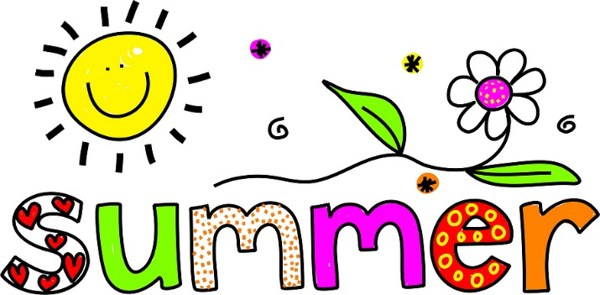 Dear Parents and Students,Happy Summer!We are looking forward to meeting you in September! Before you know it, the start of the 2017-2018 school year will be here!  Remember to read every day over the summer.  We have attached directions for a “Book in a Bag” report.  Please send your report in on the first day of school.  Also, please complete the attached reading packet and summer writing sheet..Here are some math websites to practice math facts as well:www.funbrain.comwww.coolmath4kids.comwww.mathplayground.comIf you are sending in school supplies, please label each item with your child’s name.    Have a safe and fun summer!Sincerely.The Second Grade Teachers